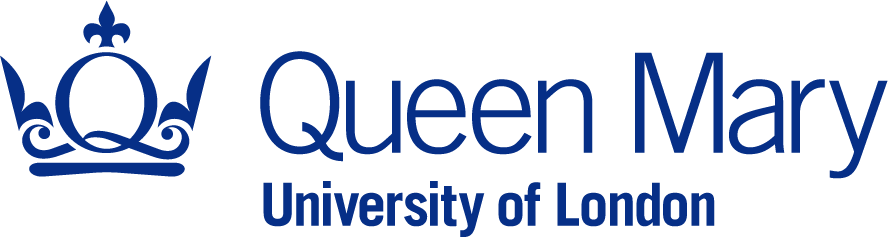 External Examiner Extension of Appointment FormThis form should be used where you wish to extend the appointment of an external examiner for anexceptional fifth year by mutual agreement with the external examiner.SEB DetailsDetails of External ExaminerRationale for the extension of the appointment1) The SEB should provide a clear explanation for requesting an extension below.  Extensions are permitted in exceptional circumstances only such as where a programme is coming to an end. 2) Is the Chair of the Exam Board satisfied that, to the best of their knowledge, there are no conflicts of interest which prevent the extension of the external examiner's contract for a fifth academic year?Completed forms should be returned to ARCS - Alice de Havillan - with a copy of the nominee’s CV.Approval (Dean and ARCS use only)Dean of Education:Comments of Dean:Academic SecretariatDate of approval: Start date:Faculty:School/Institute:Examination Board:Examination Board:Exam Board ChairDeputy Exam Board Chair:SEB Secretary/Professional Serviced contact (s):SEB Secretary/Professional Serviced contact (s):Name and Title of Nominee:Original Appointment date:202x /202xCurrent Institution: Current Institution: Has this nomination been made in consultation and agreed with the Chair of the Exam Board? Has this nomination been made in consultation and agreed with the Chair of the Exam Board? 